О проведении  «горячей линии» 21.07.2021 по вопросу о государственной регистрации прав на основании нотариально удостоверенного документа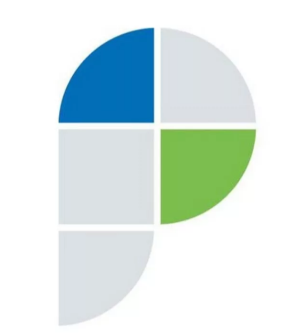 Управление Росреестра по Костромской области информирует, что 21 июля 2021 будет проведена «горячая линия» по вопросу о государственной регистрации прав на основании нотариально удостоверенного документа.По актуальным вопросам  жители г. Буй, Буйского и Сусанинского районов могут  обратиться с 10.00 до 12.00 по телефону 8(49435) 417-64 к начальнику межмуниципального отдела по городу Буй, Буйскому и Сусанинскому районам  Управления Дедюлиной Ольге Геннадьевне.С уважением,Управление Росреестра по Костромской областиОтдел организации, мониторинга и контролятел. 8(4942)64-56-58E-MAIL: 44_upr@rosreestr.ruС уважением, пресс- служба Управления Росреестра по Костромской областиТелефон 8(4942) 64-56-53, 64-56-58E-mail:  44_upr@rosreestr.ru